2020歐洲台灣商會聯合總會高爾夫球友誼賽報名表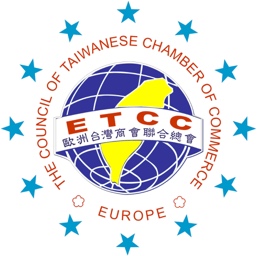 友誼賽日期 2020/05/1中文姓名英文姓名性    別差  點 （<54）費    用果嶺費每人55歐元。午餐由劉文堂名譽總會長招待。果嶺費每人55歐元。午餐由劉文堂名譽總會長招待。果嶺費每人55歐元。午餐由劉文堂名譽總會長招待。球    具租用： □ 球具（半套）15歐元 □ 球車35歐元 □ 球具拖車5歐元 因數量有限請早預訂。租用： □ 球具（半套）15歐元 □ 球車35歐元 □ 球具拖車5歐元 因數量有限請早預訂。租用： □ 球具（半套）15歐元 □ 球車35歐元 □ 球具拖車5歐元 因數量有限請早預訂。聯 絡 電 話僑居 地 國家E-MAIL報 名 截 止   日 期2020年3月31日2020年3月31日2020年3月31日集 合 時 間   地 點2020年5月1日上午7:30於Steigenberger Hotel大廳集合報到。7:30 出發；8:00準時開球 。2020年5月1日上午7:30於Steigenberger Hotel大廳集合報到。7:30 出發；8:00準時開球 。2020年5月1日上午7:30於Steigenberger Hotel大廳集合報到。7:30 出發；8:00準時開球 。球 場 地 點Royal Homburger Golf ClubAn der Karlsbruecke 10,61350 Bad Homburgwww.homburger-gc.deRoyal Homburger Golf ClubAn der Karlsbruecke 10,61350 Bad Homburgwww.homburger-gc.deRoyal Homburger Golf ClubAn der Karlsbruecke 10,61350 Bad Homburgwww.homburger-gc.de請於2020年3月31日前將報名表E-mail至歐總會秘書處，以利彙總整理。歐洲總會秘書處:  Email: 26etcc@gmail.com請於2020年3月31日前將報名表E-mail至歐總會秘書處，以利彙總整理。歐洲總會秘書處:  Email: 26etcc@gmail.com請於2020年3月31日前將報名表E-mail至歐總會秘書處，以利彙總整理。歐洲總會秘書處:  Email: 26etcc@gmail.com請於2020年3月31日前將報名表E-mail至歐總會秘書處，以利彙總整理。歐洲總會秘書處:  Email: 26etcc@gmail.com